Student Registration Form: God’s Shalom and the Church’s Witness (pilot course with Nehemiah Institute for Christian Studies)(학생 등록 원서 : 하나님의 샬롬과 교회의 증거) *영어로 작성 요망Last name/Surname/Family name	_____________________________(성)First name/Given name			_____________________________(이름)Middle name (if applicable)		_____________________________(중간이름이 있는경우)Preferred name (what you prefer to be called)	________________________(불리우고 싶은 이름)		Home street address, city, province,postal code, country				_____________________________	(주소)Phone number				_____________________________(연락처)Email address				_____________________________(이메일주소)Gender					_____________________________(남성/여성)Date of birth					_____________________________(생년월일)Previous Education (college/secondaryor higher), school attended, degree(s)earned (if any), date earned		_____________________________(최종학력:학교 및 학위, 졸업일)(추가사항) 위 등록원서는 이번  파일럿 과정에만 적용되며, 정식 개설 시는 별도의 원서와 첨부서류를 요구할 예정입니다. 아래 사항은 한국어로 작성하셔도 됩니다. 수강생 구분 : 정식 수강 (        ),  청강생 (            )숙박 여부 (숙박은 인원에 따라 1실당 2-3인 사용함) :숙박 필요 (       ) , 숙박 불필요(       )귀하의 개인정보를 활용한 것에 대하여 동의하십니까?  예 (   ) , 아니오 (        ) 서류 심사 후 등록금 입금을 요청하며 , 이에 따른 사전 자료들을 보내드릴 예정입니다.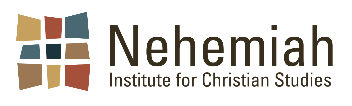 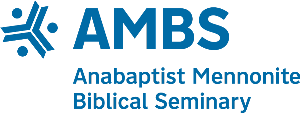 